Bar Loan Information(As of 10/28/19)IMPORTANT!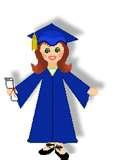 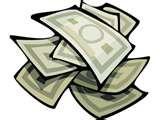 YOUR ELIGIBILITY TO BORROW A BAR LOAN ENDS: SALLIE MAE: 12 months after Graduation DISCOVER: 6 months after GraduationPNC: 6 months after Graduation WELLS FARGO: 30 DAYS (1 MONTH) after Graduation CITIZENS BANK: 6 Months after Graduation LenderNameHow toApplyContactInformationInterest Rates(based on credit check of borrower and/or co-signer)FeesMin/MaxAmountRepaymentBenefitsSallie MaeOnlinehttp://salliemae.comVariable – 4.64% to 11.56%APRNone$1,000/$15,000YesDiscoverOnlinehttp://discover.comVariable – 6.02% to 11.62% APRFixed – 7.39% APR to 12.99%APRNone$1,000/$16,000YesPNCOnlinehttp://pnc.comVariable – 5.17% to 11.79%Fixed – 5.35% to 11.87%None$1,000/$15,000YesWells FargoOnlinehttp://wellsfargo.comVariable – 11.56% APR (with discount) to 11.78% APR (without discount)Fixed – 12.45% APR (with discount)to 12.67% APR (without discount)None$1,000/$12,000YesCitizens BankOnlinehttp://citizensbank.comVariable – 640% to 11.43% APRFixed – 7.39% APR to 12.80%APRNone$1,000/$16,000Yes